PLAN FOR KOMPETANSEUTVIKLING I GRASMYR NATURBARNEHAGE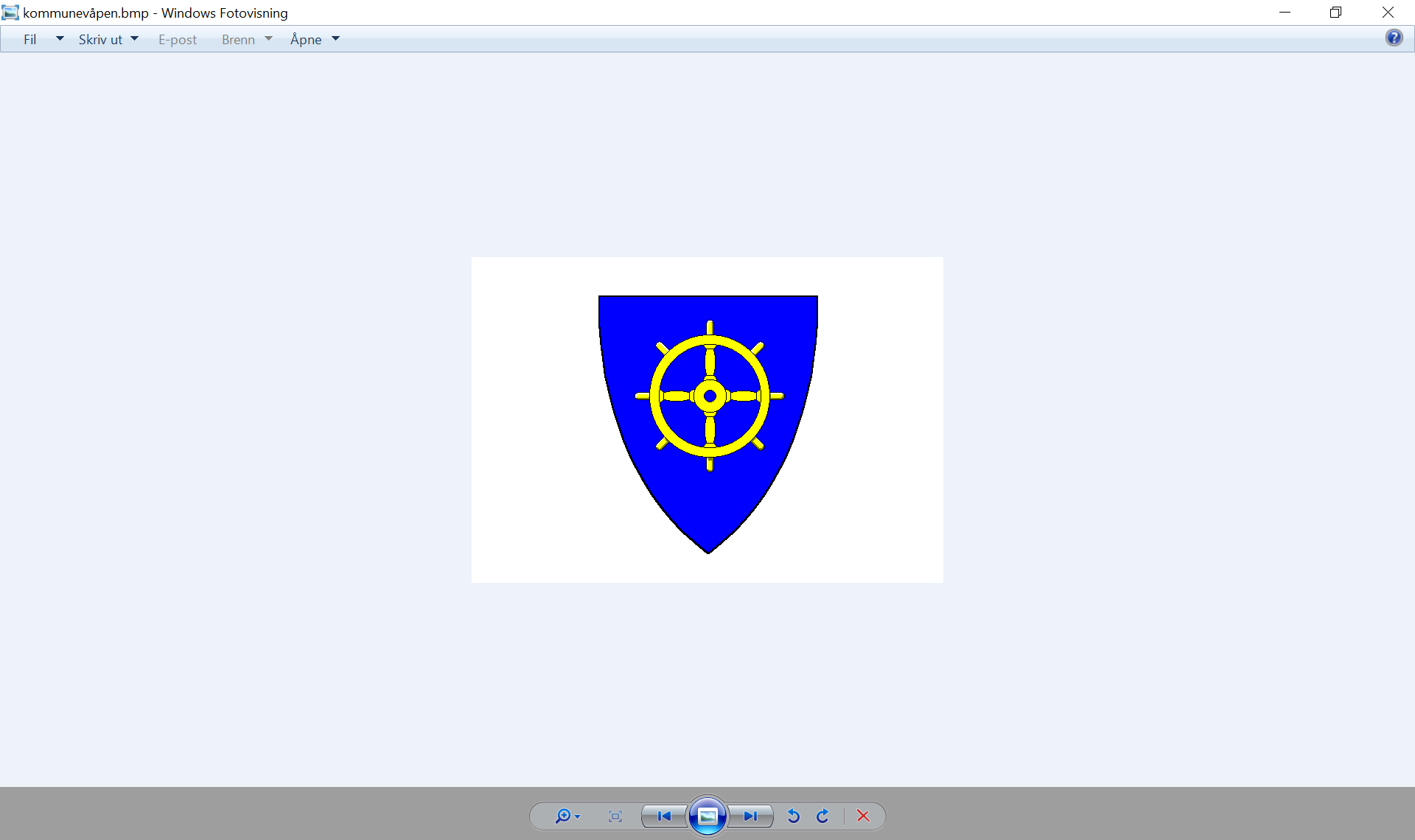 Samarbeid med Statsforvalteren i Vestfold og TelemarkUniversitetet i Sørøst-Norge (USN)Et inkluderende miljø for omsorg, lek, læring og danningTematisk satsingsområde: Inkluderende miljø for omsorg, lek, læring og danningUndertema:Relasjonsbygging mellom barn-voksen og barn-barnBarns medvirkning på barnehagehverdagenBevissthet rundt voksnes holdninger og definisjonsmaktVoksne som fremmer vennskapMøte og støtte barns uttrykk og følelserDet fysiske miljø som fremmer lek, vennskap og fellesskap Personalets bevissthet om det unike barnet og mangfoldet i barnegruppen samt personalets oppmerksomme tilstedeværelse, deres aktive holdning og deltakelse for å beskytte, bekrefte og berike barns spontane lekFelles mål: Vi bruker pedagogisk dokumentasjon for å skape refleksjon og utvikling for barns inkludering i lek.Vi bruker rom og materialer for å skape inkluderende lekemiljøer.Personalet beskytter, bekrefter og beriker barns spontane lekAlle barn deltar i lekefellesskapetPersonalet har kompetanse på hva som fremmer inkluderende lekBarnehagens bakgrunn for valg av mål og tiltak: (Hvordan har barnehagen kommet fram til disse valgene?).   Under og etter korona har barnehagen vår vært preget av mindre synlige leker og ikke så mange lekesoner, så det har vi hatt et ønske om å gjøre bedre. Vi hadde Hege Cecilie Eikset inne i våres som veiledet og utfordret oss på det fysiske rommet. Vi gikk til innkjøp av nytt lekemateriell og fikk laget til ulike lekesoner på de ulike basene, noe som raskt resulterte i lek blant barna. Dette smittet over på oss voksne og vi er nå mer opptatt av å opprettholde og prøve ut lekesoner ut i fra barnas interesser.    Etter litt tanke på slutten av barnehageåret og starten på dette har vi kommet frem til at vi også vil løfte leken ute på uteområdet vårt. Ikke nødvendigvis med innkjøp av mer lekemateriell, men bruke det vi har av naturmateriell i og utenfor barnehagen, og bruke dette til å skape inkluderende lek. Vi vil fortsatt jobbe prosjektbasert og jobbe ut i fra hva barna er opptatt av og la dem medvirke til hvilken vei prosjektet går. Her vil vi også trekke inn den digitale praksisen og bruke de verktøyene vi har her mer ute sammen med barna og skape fellesskap og lek rundt dette. Avhenger av engasjerte og lekende voksne.    Vi har jobbet med å være deltakende voksne, men hatt utfordringer med like grenser for hvilke leker som er lov og hvilke ikke, og når skal vi voksne gripe inn og ikke. Viktig å ha fokus på fremover, siden vi nå også er mange nye, så barna vet hvilke regler som gjelder uavhengig av hvem man spør.    Vi har hatt en del barn som har trengt støtte til språket sitt i det daglige, så vi har brukt tegn i det daglige. Vi ser hvordan dette har hatt positiv effekt for disse barna i leken og er noe vi kommer til å jobbe mer med dette barnehageåret for å i større grad hjelpe dem inn i leken. Tror dette vil gagne alle barn inn i lek og et inkluderende fellesskap.  Barnehagens mål 2022-2023Barnehagen legger til rette for inkluderende lek gjennom naturen Barna opplever at de møter voksne som støtter og veileder dem inn i lek med andre, samt voksne som inspirer til og deltar i lekBarna opplever å være en del av et lekende fellesskap hvor de opplever glede og mestringØke kompetansen til de ansatte på tegnstøtte og bruke dette mer aktivt i hverdagenPlan for tiltak 2022-2023Barnehagen legger til rette for ulike lekesoner som gir barna inspirasjon til lekVi bruker naturmateriell som verktøy for å skape et fellesskap og lek Ha fokus på leken på gruppemøter, personalmøter og ledermøter og bruke praksisfortellinger for å ivareta barnas lek – finne ut av hva som er god og inkluderende lekBruke litteratur om lek inn i møterHa fokus på tegnstøtte på personalmøterBruke digitale verktøy i møte med naturen Jobbe prosjektbasert ut ifra barnas interesserLage planmodeller for hvert prosjekt med fokus på lek og inkluderingGjennomføre dugnader – høst og vår Sette av tid til at Mirjam og Stine (ressursperson) kan bringe informasjon fra arbeidsgruppemøter inn på møter og ha tilgjengelig for andre.Sette liv og røre inn på planen Være bevisst på inkludering i hverdagsaktiviteter som måltid, samlingsstund, førskoleaktiviteter, utelek, overgangssituasjonerJobbe aktivt med relasjonsbygging barn/barn og voksen/barn, og bruke fargekodeskjemaDato: 08.08.2022                             Sted: Stathelle____________________________                            ___________________________                                                  Sign. styrer                                                             Sign. ressursperson